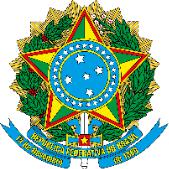 EMBAIXADA DO BRASIL NO MÉXICOLope de Armendariz N°130, Lomas de Chapultepec, CDMX, C.P. 11000Tel: 55-5201-4531 / brasemb.mexico@itamaraty.gov.brInscrição no Processo Seletivo nº 03/2023Embaixada do Brasil na Cidade do MéxicoDADOS PESSOAISNome completo: Nacionalidade(s)Endereço:Telefone de contato:: Endereço de e-mail: DECLARAÇÕES PARA TODOS OS CANDIDATOS:a) Declaro ter pleno conhecimento de que o trabalho para o qual estou me candidatando não será um emprego ou função pública regida pelo direito brasileiro, portanto, não se aplicarão a meu benefício privilégios e/ou imunidades diplomáticas;b) Declaro que atualmente não ocupo cargo, emprego ou função pública no Brasil;c) Declaro não ter sido demitido de um órgão brasileiro no exterior por falta grave;d) Declaro que não tenho parentesco até o segundo grau com qualquer membro do Serviço Exterior Brasileiro designado para a Embaixada do Brasil na Cidade do México ou com funcionários contratados localmente pela Embaixada do Brasil na Cidade do México.e) Declaro ter pleno conhecimento de que, se for selecionado para participar do processo de seleção, minha admissão estará condicionada à apresentação dos documentos exigidos no Edital, mencionados nos itens 7.4 e 10.2 do Edital de inscrição;f) Declaro estar de acordo com as condições estabelecidas no Edital do Processo Seletivo nº 03/2023, de 27/12/2023, que li e aceito.Data: ____/ ____/ ____ Assinatura: ______________________________________________DECLARAÇÕES PARA CANDIDATOS QUE NÃO POSSUEM A NACIONALIDADE MEXICANA:a) Declaro possuir documento migratório que comprova minha condição de estadia e permissão de trabalho nos Estados Unidos Mexicanos.Data: ____/ ____/ ____ Assinatura: ______________________________________________ANEXOS:( ) (a) Currículo vitae( ) (b) Carta(s) de recomendação( ) (c) Cópia do documento de identidade com fotografia( ) (d) Comprovante de inscrição no sistema de Seguridade Social Mexicana ("IMSS")( ) (e) Cópia do certificado de conclusão da educação superior( ) (f) Atestado de Antecedentes Criminais Federais emitido há não mais de 3 meses( ) (g) Para todos os candidatos que não possuem nacionalidade mexicana:Documento migratório que comprove minha condição de estadia e permissão de trabalho nos Estados Unidos Mexicanos.( ) (h) Para todos os candidatos de nacionalidade brasileira:prova de cumprimento das obrigações eleitorais( ) (i) Para todos os candidatos de nacionalidade brasileira do sexo masculino:prova de cumprimento do serviço militarEndereço para envio (prazo máximo: 02/02/2024): educacional.mexico@itamaraty.gov.brAssunto: Processo Seletivo nº 03/2023 - solicitação de inscrição